ДРУЖКІВСЬКА МІСЬКА РАДАПРОТОКОЛпленарного засідання  позачергової  п’ятнадцятої сесії  VII скликання №16Зала засідань міської ради                                                                    19 жовтня  2016 рокуВсього депутатів – 36Присутніх  -26  депутатівВідсутні – 12 депутатів			Кількість запрошених – 15  осіб          У роботі пленарного засідання позачергової п’ятнадцятої сесії VII скликання приймають участь:    заступники міського голови, керівники управлінь та відділів міської ради, представники   засобів масової інформації.          Пленарне засідання позачергової п’ятнадцятої сесії VII  скликання відкриває та проводить  секретар міської ради Бучук І.О.          Звучить Гімн України.Для  організаційної роботи сесії обирається секретаріат у наступному складі: Баштовий В.П., Бандура М.Ю., Григоренко В.Б.        - лічильна комісія у кількості 3-х чоловік: Кутненко Т.Г., Коротун С.Я., Селіванов А.Д.            Затверджується  запропонований порядок денний.         Затверджений регламент роботи пленарного засідання позачергової п’ятнадцятої сесіїVII  скликання: доповідачу з основного питання - до 10 хвилин, для відповідей на питання до доповідача  - до 10 хвилин.  Засідання сесії  провести протягом півгодини .ПОРЯДОК ДЕННИЙ:До протоколу додаються:-  перелік рішень, прийнятих на пленарному засіданні позачергової п’ятнадцятої сесії Дружківської міської ради  VII скликання;      -  лист присутності депутатів міської ради на пленарному засіданні позачергової п’ятнадцятої сесії  Дружківської  міської  ради  VII скликання; порядок ведення пленарного засідання позачергової п’ятнадцятої сесії Дружківської міської ради  VII скликання ;-    підсумки відкритого поіменного голосування (протокол лічильної комісії)Секретар міської ради                                                                                      І.О.Бучук 1Про передачу Донецькій  обласній державній адміністрації - Донецькій обласній військово-цивільній адміністрації повноважень щодо визначення замовника (замовників) виконання робітДоповідає Сівоплясова І.В.., заступник голови  постійної комісії міської ради з питань земельних відносин,  житлово-комунального господарства та будівництва  Про передачу Донецькій  обласній державній адміністрації - Донецькій обласній військово-цивільній адміністрації повноважень щодо визначення замовника (замовників) виконання робітДоповідає Сівоплясова І.В.., заступник голови  постійної комісії міської ради з питань земельних відносин,  житлово-комунального господарства та будівництва  1СЛУХАЛИ:Про передачу Донецькій  обласній державній адміністрації - Донецькій обласній військово-цивільній адміністрації повноважень щодо визначення замовника (замовників) виконання робітДоповідач:Сівоплясова І.В.., заступник голови  постійної комісії міської ради з питань земельних відносин,  житлово-комунального господарства та будівництва  ВИРІШИЛИ:Підсумки голосування: за – 26, проти-немає , утрим.-немає.Рішення № 7/15-1 прийнято  (додається).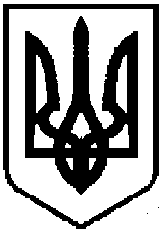 